فرم شماره 1 تحصيل همزمان در دورشته تحصيليرياست محترم اداره استعدادهای درخشان و المپيادهابا سلام و احترام،اينجانب........................................................... به شماره¬دانشجويی.................................... ورودی سال.................................. رشته/گرايش.......................................................و با آگاهی از شرايط زير خواهان تحصيل همزمان در رشته/گرايش............................................................. ميباشم.توجّه:-دانشجويان میتوانند حدّاکثر يکبار درخواست تحصيل در رشته دوّم بدهند و تغيير رشته دوّم امکان¬پذير نمي¬باشد.-دانشجويان مشغول به تحصيل همزمان، دارای دو فايل مجزا و دو شماره¬دانشجويی مجزا در سيستم آموزش مي¬باشند.-در زمان انتخاب واحد و همچنين زمان دريافت فرم 5 دانشجويان موظّف مي¬باشند فرمهای خود را از هر دو دانشکده دريافت نموده و نسبت به انجام انتخاب واحد و همچنين رفع اخطارهای موجود اقدام نمايند در غير اينصورت عواقب ناشی از آن بر عهده خود دانشجو می¬باشد.-تطبيق واحد دانشجويان دو رشته¬ای در هر ترم در رشته اوّل توسّط معاونت آموزشی و در رشته دوّم توسّط استاد مشاور دانشجويان ممتاز دانشکده انجام می¬يابد.-دانشجوی دورشته¬ای مي¬تواند با تأييد استاد مشاور حدّاکثر 27 واحد در مجموع دورشته انتخاب نمايد.-دانشجوی ممتاز شاغل به تحصيل همزمان چنانچه در هر مرحله از تحصيل در رشته اوّل معدّل کلّ کمتر از 16 يا معدّل دو نيمسال متوالی يا متناوب زير 15 کسب نمايد از ممتازي خارج و از ادامه تحصيل در رشته دوّم باز خواهد ماند.-دانشجوی مشغول تحصيل همزمان چنانچه در هر مرحله از تحصيل در رشته دوّم در دو نيمسال متوالی يا متناوب معدّل کلّ يا ترم کمتر از 15 کسب نمايد ، از ادامه تحصيل در رشته دوّم باز خواهد ماند.نام و امضاء دانشجو:تاريخ: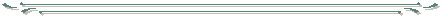 معدّل دانشجو در چهار نيمسال اوّل تحصيلی:ترم اوّل:                  - ترم دوّم:                   - ترم سوّم:                   -ترم چهارم:                 با توجّه به معدّل دانشجو در چهار نيمسال اوّل، نامبرده جزء دانشجويان ممتاز دانشگاه/ممتاز سازمان سنجش(ممتاز ورودي) و مجاز به تحصيل همزمان در دورشته از طريق اداره استعدادهای درخشان و المپيادها مي¬باشد.نام و امضاء استاد مشاور دانشجويان ممتاز دانشکده:تاريخ:فرم شماره 2 درخواست تحصيل همزمان در دو رشته تحصيلينام نام خانوادگي:                                                                                شماره دانشجويي:نام رشته/گرايش اوّل:                                                                           نام رشته/گرايش دوّم:لطفاً به سؤالات زير پاسخ دهيد.1-هدف شما از دو رشته¬اي شدن چيست؟2-ملاك شما در انتخاب رشته دوّم چيست؟3-ميزان آشنايي شما با رشته دوّم چقدر است؟4-آيا از قوانين تحصيل همزمان در دو رشته اطّلاع داريد؟ چگونه؟5-نقاط قوت و ضعف اين قوانين چيست؟6-آيا از استاد مشاور ممتاز رشته اوّل خود مشاوره گرفته‌ايد؟7-پس از مراجعه به استاد مشاور ممتاز رشته دوّم و گرفتن مشاوره از ايشان در خصوص تعداد واحد و دروسي كه بايد اضافه بر دروس رشته اوّل گذرانده شود، و نيز با مراجعه به آموزش رشته دوّم و آگاهي از دروس ارائه شده در هر نيمسال و با رعايت پيشنياز و همنياز دروس، برنامه پيشنهادي خود جهت اتمام رشته دوّم در 8 نيمسال آتي(سنوات مجاز جهت اتمام رشته دوّم) را نوشته پس از تأييد استاد مشاور ممتاز رشته دوّم به اداره استعدادهاي درخشان و المپيادها تحويل دهيد.*برنامه پيشنهادي:توجّه : اين برنامه پيشنهادي از طرف دانشجو، تعهّدي براي دانشگاه در اخذ واحد در هر ترم ايجاد نمي‌كند.تذكّر مهّم : با توجّه به ابلاغیه سازمان سنجش درخصوص تحصيل همزمان در دو رشته؛ تحصيل همزمان در مقطع كارشناسيارشد و رشته ديگر كارشناسي فقط یک ترم مجاز ميباشد.نظر استاد مشاور دانشجويان ممتاز رشته دوّم: